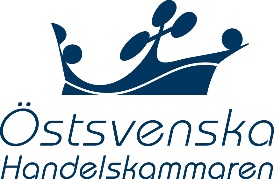                Ansökan FrAMTIDSSTIPENDIET 2020Ansökan, ifylld digitalt, skall vara oss tillhanda senast 5 april 2020
via e-mail: framtidsstipendiet@east.cci.se. Bifoga även ett videoklipp på dig själv på 1-3 minut där du berättar kort om dig själv och varför du borde få stipendiet. Mobilklipp går bra.PersonuppgifterBeskriv varför du söker och vilken målsättning du har med dina studier eller projekt, motivering Referenser jag önskar åberopaJag försäkrar på heder och samvete att ovan lämnade uppgifter är riktigaBlanketten hittar du på:  ostsvenskahandelskammaren.se/framtidsstipendietÖstsvenska Handelskammaren, anmälningsblankett för stipendium våren 2020FörnamnEfternamnEfternamnEfternamnPersonnummerPersonnummerAdressAdressPostnrOrtOrtOrtTelefonnummer, Hem, MobilTelefonnummer, Hem, Mobile-mailadresse-mailadresse-mailadresse-mailadressSkolaSkolaProgramProgramProgramÅrskursNamnBefattningTelefon och e-mailadressNamnBefattningTelefon och e-mailadressOrtDatumUnderskriftUnderskrift